Publicado en  el 23/11/2016 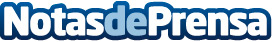 Electric GT World Series: carreras sin emisionesLa competición de coches eléctricos es una realidad cada vez más cercana. Algunos de los competidores ya han presentado los coches que van a usar en la carrera.Datos de contacto:Nota de prensa publicada en: https://www.notasdeprensa.es/electric-gt-world-series-carreras-sin-emisiones Categorias: Automovilismo Ecología Industria Automotriz Innovación Tecnológica http://www.notasdeprensa.es